Изучение мнения  и пользовательского запроса родителей к сайту дошкольной образовательной организацииУчастники опроса -  98 родителей из всех дошкольных групп. Охват родителей составляет 68 % от количества всех семей детского сада.Частота посещения сайта                                       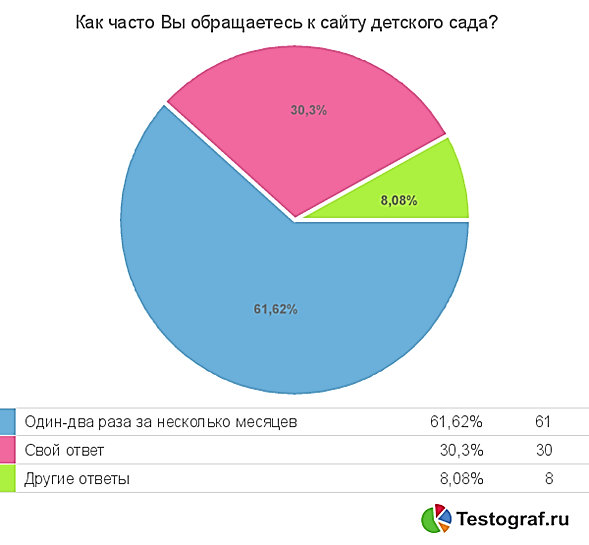 2. Заинтересованность в информации сайта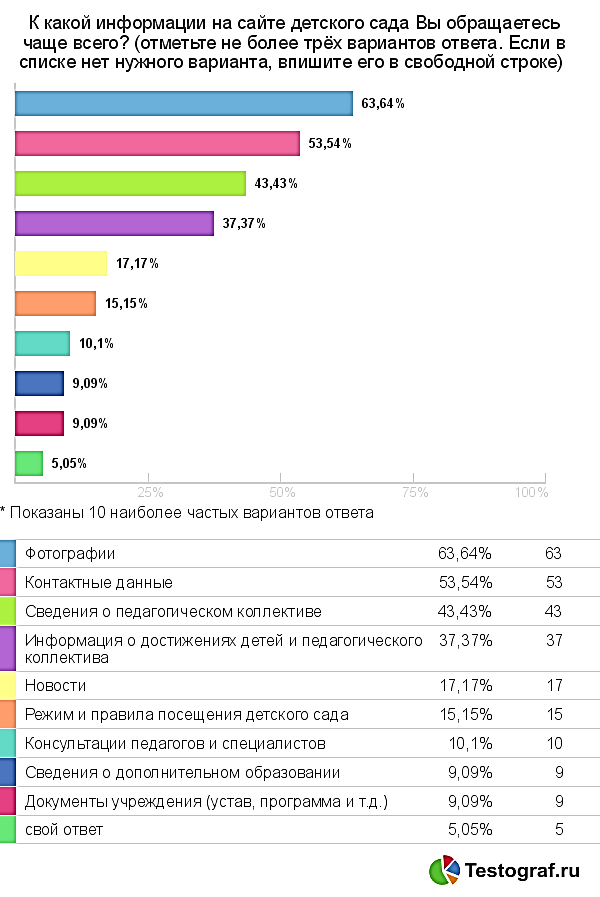 3 . Желаемая информация для сайта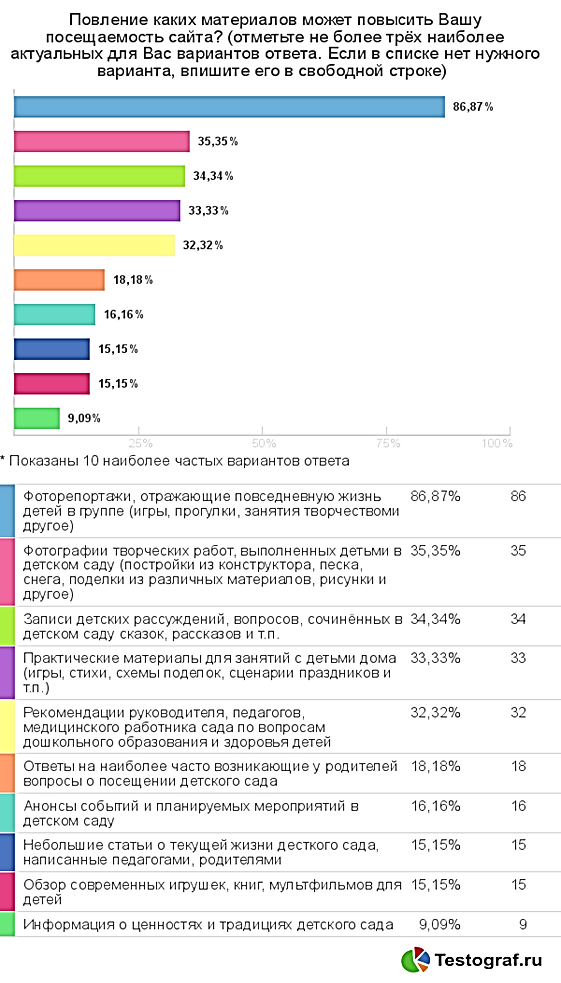 4. Формы сетевой коммуникации, которые могли бы повысить обращаемость родителей к сайту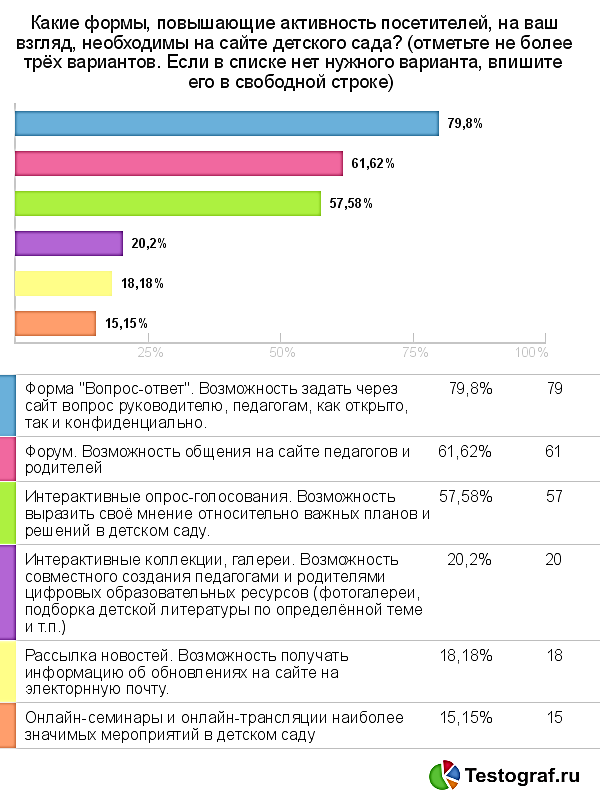 5. Желание родителей стать авторами материалов для сайта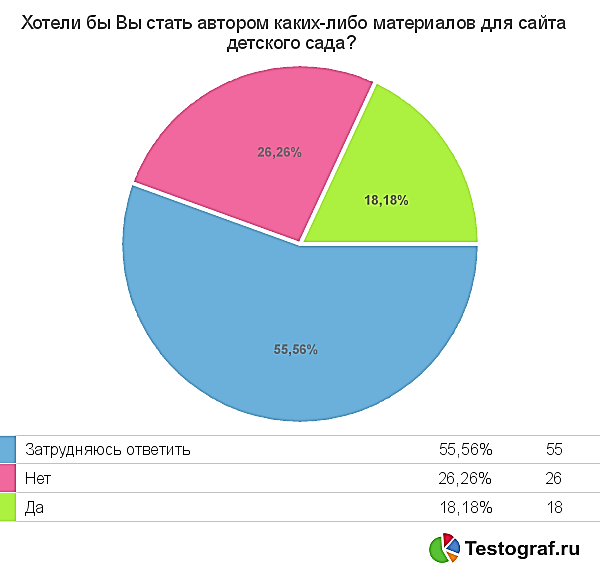 